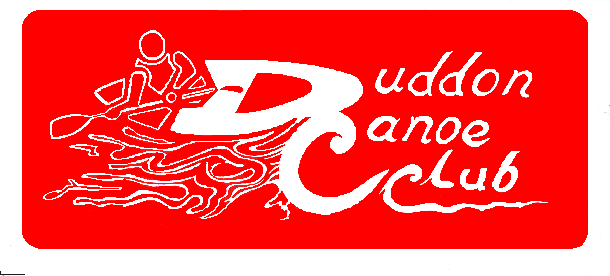 South Lakes Marathon 2Lancaster CanalNW  Hasler  EventSunday 7th  April 2024Organised by Venue:	Borwick Hall, Lancaster Canal. The race will begin and end at Borwick Hall, Borwick, LA6 1JX, running in Laps between Carnforth and Tewitfield.  Classes:		Singles 	Divisions 1 to 9		Doubles 	Divisions 2 to 9		Geoff Sanders A B CApproved buoyancy aids must be worn by all division 7, 8, paddlers and Geoff sanders racers. The wearing of buoyancy aids by under 16-year-old paddlers in other 		divisions is strongly advised but is ultimately at the discretion of team captains.  Courses:		Divisions			Distance	     Portages		1, 2, 3 singles		21 kilometres		1		2/3  doubles		4, 5, 6 singles		13 kilometres		1		4, 5, 6 doubles		7, 8, 9 singles		6.5 kilometres	0		7, 8, 9 doubles	Geoff Sanders / fun race		2 kilometres		0		NB distances may vary slightly according to water conditions on the day.Timetable:		Check-in			between 09.00 and 11.00		Briefing			11.10		Start of Lightning race	11.30Start of Divisional races	12.30Refreshments:	Light refreshments will be available for competitors after the race.Rules:	BC Marathon Racing Committee rules will apply. 		All paddlers must have valid BC / NGB membership. 		Paddlers in divisions 1 to 6 who cannot show comprehensive membership will not be allowed to race. 		Paddlers in divisions 7, 8 ,9 and George Sanders may buy an Event Ticket for a fee of £5,All BC affiliated club members who are on their club BC portal will have a BC number.Paddlers in doubles divisions must declare their singles ranking status at 	check-in or they will not qualify for Hasler points.	                     All paddlers are warned that there will be traffic in the area of the race 		          and due care must be taken when racing.	Vertical number plates are compulsory for all except division 9boats and the Geoff Sanders race.Each boat must have sufficient buoyancy to remain afloat and support the paddler in the event of capsize.Entries:	Send entries via the HRM system or on the attached form together with the		correct entry fees (cheques payable to ) to;	John Sherwen                                5 Spring Vale,                                Swarthmoor,                                Ulverston.                                LA12 0XAjohnsherwen@hotmail.com     01229 462905     0914424220Entry fees:	£10 per seat senior		£5 per seat junior£3 per seat Geoff Sanders / fun race		£5 Event Ticket		Late entries accepted until 10.00 am. On the dayPrizes:		Prize giving will take place as soon as possible after the end of racing. 	There will be a prize for the winner of each quorate race plus others as 	appropriate.Notes:	No dogs are allowed on the Borwick Hall owned section of the Canal start and Finish area. There is a public footpath on the opposite (western) side of the canal, where spectators with dogs are welcome.  	Due to other activities at the hall, parking may be limited, and people are encouraged to car share when possible.		DCC South Lakes Marathon7th April 2024Entry FormReturn to:- John Sherwen    	5 Spring Vale, Swarthmoor, Ulverston, LA12 0XA .      johnsherwen@hotmail.comName of club………………………………………………………………………Name, address & phone number of team leader………………………………………………………………………………………………………………………………………………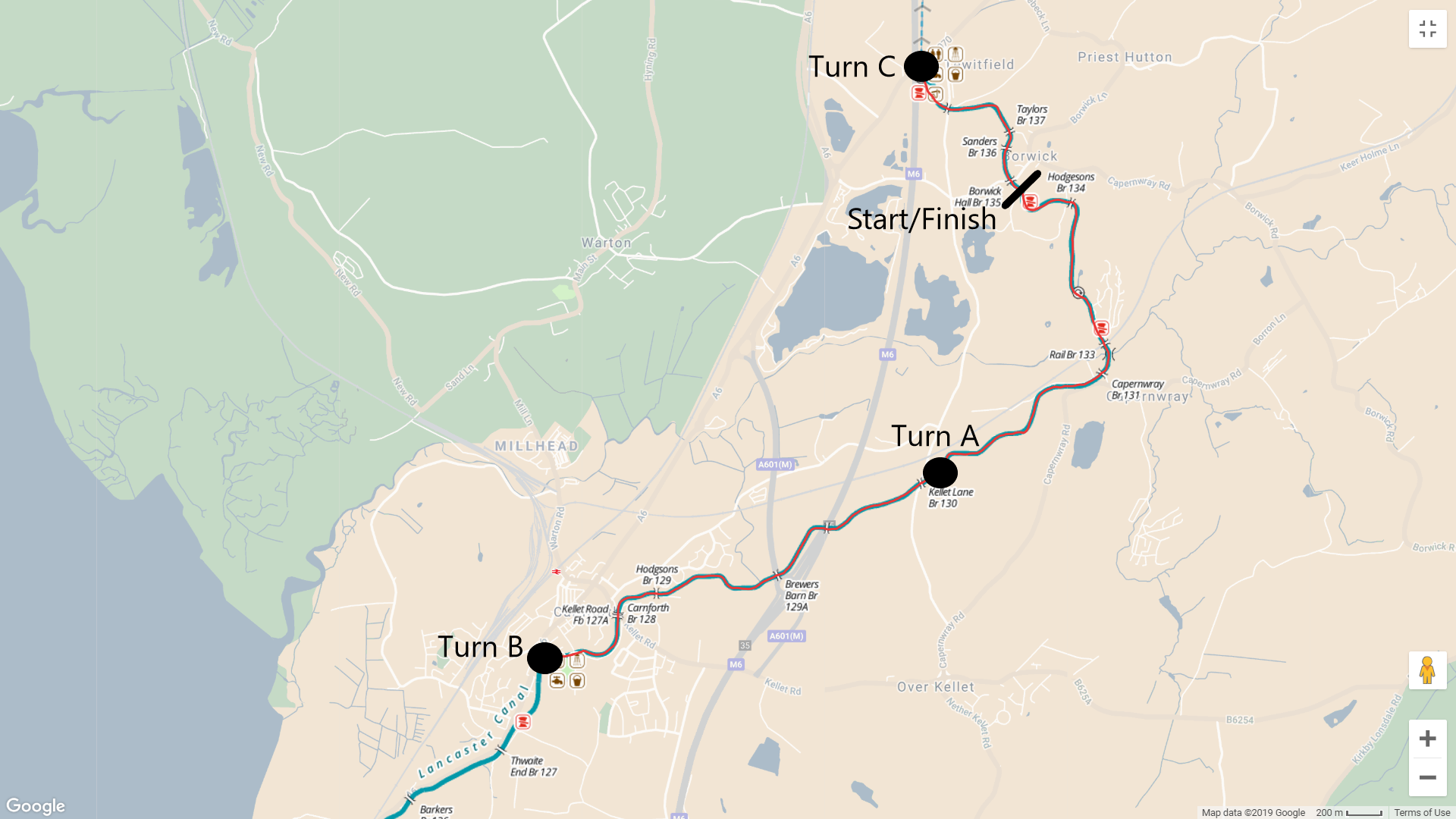 The race will be run as laps, within the boundaries of turn B and C.  6.5km Course - Start - Paddle to Turn A Paddle to Finish.13km Course  - Start – Paddle to Turn B, Paddle to Turn C, Paddle to Finish.21km Course  - Start – Paddle to Turn B, Paddle to Turn C, Paddle to Turn A, Paddle to Turn C Paddle to Finish.Geoff Sands Course – Start – Paddle to turn buoy in Canal Spur 1km from start, Paddle to Finish.Camping and AccommodationAccommodation is available at Borwick Hall, and may be booked direct using +44 (0)1524 732 50NameFull BC numberExpiry DateStatusJ/S/L/V/CDivisionenteredSinglesDivision if K2Entry Feeenclosed